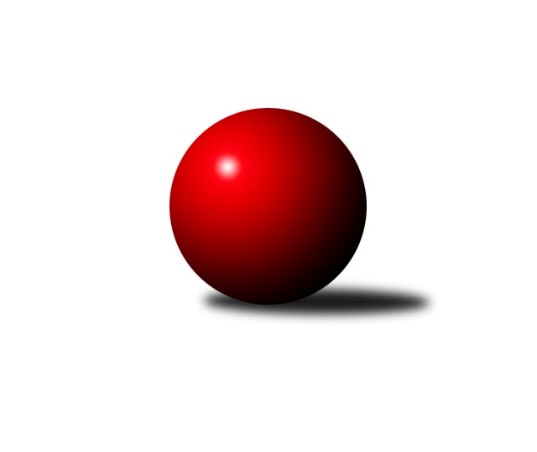 Č.12Ročník 2021/2022	27.4.2024 Východočeská divize dorostu 2021/2022Statistika 12. kolaTabulka družstev:		družstvo	záp	výh	rem	proh	skore	sety	průměr	body	plné	dorážka	chyby	1.	Hylváty A	16	12	1	3	92 : 36 	(55.5 : 34.5)	1194	25	834	361	29.8	2.	Č. Třebová A	16	12	1	3	89 : 39 	(58.0 : 26.0)	1206	25	851	355	31.3	3.	Svitavy A	16	8	2	6	74 : 52 	(43.5 : 38.5)	1095	18	774	321	35.9	4.	Nová Paka	16	9	0	7	69 : 59 	(46.5 : 45.5)	1144	18	818	327	43.3	5.	Hylváty B	16	6	3	7	60 : 68 	(48.5 : 41.5)	1166	15	817	349	36.6	6.	Trutnov	15	5	3	7	50 : 70 	(40.0 : 40.0)	1154	13	831	323	36	7.	Náchod	16	4	4	8	48 : 80 	(34.5 : 57.5)	1111	12	792	319	33.6	8.	Červ. Kostelec	16	3	3	10	44 : 82 	(36.0 : 50.0)	1075	9	767	308	43.1	9.	Pardubice	15	2	3	10	40 : 80 	(27.5 : 56.5)	1045	7	760	285	48.3Tabulka doma:		družstvo	záp	výh	rem	proh	skore	sety	průměr	body	maximum	minimum	1.	Hylváty A	8	7	0	1	50 : 14 	(29.0 : 17.0)	1178	14	1227	1107	2.	Č. Třebová A	8	6	0	2	42 : 22 	(27.0 : 13.0)	1179	12	1226	1099	3.	Svitavy A	8	5	1	2	42 : 22 	(23.5 : 14.5)	1166	11	1209	1082	4.	Nová Paka	8	5	0	3	37 : 27 	(28.5 : 19.5)	1114	10	1215	1003	5.	Trutnov	8	4	2	2	34 : 30 	(25.0 : 19.0)	1190	10	1260	1087	6.	Pardubice	7	2	3	2	28 : 28 	(19.5 : 18.5)	1074	7	1142	941	7.	Náchod	8	3	1	4	26 : 38 	(17.5 : 30.5)	1252	7	1419	1170	8.	Hylváty B	8	2	2	4	24 : 40 	(21.0 : 23.0)	1111	6	1176	1062	9.	Červ. Kostelec	8	2	1	5	26 : 36 	(20.0 : 24.0)	1037	5	1162	661Tabulka venku:		družstvo	záp	výh	rem	proh	skore	sety	průměr	body	maximum	minimum	1.	Č. Třebová A	8	6	1	1	47 : 17 	(31.0 : 13.0)	1210	13	1283	1080	2.	Hylváty A	8	5	1	2	42 : 22 	(26.5 : 17.5)	1187	11	1354	1111	3.	Hylváty B	8	4	1	3	36 : 28 	(27.5 : 18.5)	1167	9	1295	1077	4.	Nová Paka	8	4	0	4	32 : 32 	(18.0 : 26.0)	1149	8	1247	1052	5.	Svitavy A	8	3	1	4	32 : 30 	(20.0 : 24.0)	1085	7	1242	798	6.	Náchod	8	1	3	4	22 : 42 	(17.0 : 27.0)	1090	5	1194	806	7.	Červ. Kostelec	8	1	2	5	18 : 46 	(16.0 : 26.0)	1081	4	1259	872	8.	Trutnov	7	1	1	5	16 : 40 	(15.0 : 21.0)	1148	3	1296	1054	9.	Pardubice	8	0	0	8	12 : 52 	(8.0 : 38.0)	1041	0	1151	879Tabulka podzimní části:		družstvo	záp	výh	rem	proh	skore	sety	průměr	body	doma	venku	1.	Hylváty A	8	7	1	0	54 : 10 	(27.5 : 18.5)	1197	15 	4 	0 	0 	3 	1 	0	2.	Č. Třebová A	7	5	0	2	35 : 21 	(24.5 : 9.5)	1143	10 	2 	0 	1 	3 	0 	1	3.	Hylváty B	8	5	0	3	36 : 28 	(27.0 : 15.0)	1171	10 	2 	0 	2 	3 	0 	1	4.	Trutnov	7	2	3	2	24 : 32 	(20.0 : 20.0)	1142	7 	1 	2 	1 	1 	1 	1	5.	Svitavy A	8	2	2	4	32 : 32 	(18.5 : 23.5)	1112	6 	2 	1 	1 	0 	1 	3	6.	Nová Paka	8	3	0	5	27 : 37 	(19.5 : 24.5)	1129	6 	1 	0 	3 	2 	0 	2	7.	Náchod	8	2	2	4	22 : 42 	(15.5 : 28.5)	1151	6 	1 	0 	3 	1 	2 	1	8.	Pardubice	8	2	1	5	26 : 38 	(16.0 : 26.0)	1016	5 	2 	1 	1 	0 	0 	4	9.	Červ. Kostelec	8	2	1	5	24 : 40 	(21.5 : 24.5)	1051	5 	1 	1 	2 	1 	0 	3Tabulka jarní části:		družstvo	záp	výh	rem	proh	skore	sety	průměr	body	doma	venku	1.	Č. Třebová A	9	7	1	1	54 : 18 	(33.5 : 16.5)	1249	15 	4 	0 	1 	3 	1 	0 	2.	Svitavy A	8	6	0	2	42 : 20 	(25.0 : 15.0)	1100	12 	3 	0 	1 	3 	0 	1 	3.	Nová Paka	8	6	0	2	42 : 22 	(27.0 : 21.0)	1156	12 	4 	0 	0 	2 	0 	2 	4.	Hylváty A	8	5	0	3	38 : 26 	(28.0 : 16.0)	1185	10 	3 	0 	1 	2 	0 	2 	5.	Trutnov	8	3	0	5	26 : 38 	(20.0 : 20.0)	1169	6 	3 	0 	1 	0 	0 	4 	6.	Náchod	8	2	2	4	26 : 38 	(19.0 : 29.0)	1095	6 	2 	1 	1 	0 	1 	3 	7.	Hylváty B	8	1	3	4	24 : 40 	(21.5 : 26.5)	1150	5 	0 	2 	2 	1 	1 	2 	8.	Červ. Kostelec	8	1	2	5	20 : 42 	(14.5 : 25.5)	1087	4 	1 	0 	3 	0 	2 	2 	9.	Pardubice	7	0	2	5	14 : 42 	(11.5 : 30.5)	1068	2 	0 	2 	1 	0 	0 	4 Zisk bodů pro družstvo:		jméno hráče	družstvo	body	zápasy	v %	dílčí body	sety	v %	1.	Adam Bezdíček 	Č. Třebová A 	25	/	15	(83%)		/		(%)	2.	Jan Bajer 	Nová Paka  	25	/	16	(78%)		/		(%)	3.	Vojtěch Morávek 	Hylváty A 	24	/	16	(75%)		/		(%)	4.	Filip Roman 	Svitavy A 	22	/	12	(92%)		/		(%)	5.	Karolína Kolářová 	Č. Třebová A 	22	/	13	(85%)		/		(%)	6.	Anthony Šípek 	Hylváty A 	18	/	15	(60%)		/		(%)	7.	Matěj Mach 	Hylváty A 	16	/	9	(89%)		/		(%)	8.	Michal Mertlík 	Trutnov  	16	/	12	(67%)		/		(%)	9.	Martin Bryška 	Hylváty B 	16	/	12	(67%)		/		(%)	10.	Jan Vostrčil 	Hylváty B 	16	/	15	(53%)		/		(%)	11.	Monika Nováková 	Pardubice  	16	/	15	(53%)		/		(%)	12.	Václav Plíšek 	Nová Paka  	14	/	14	(50%)		/		(%)	13.	Adam Krátký 	Svitavy A 	12	/	8	(75%)		/		(%)	14.	Tomáš Ladnar 	Červ. Kostelec   	12	/	11	(55%)		/		(%)	15.	Dana Adamů 	Červ. Kostelec   	12	/	13	(46%)		/		(%)	16.	Kryštof Vavřín 	Hylváty B 	12	/	15	(40%)		/		(%)	17.	Jakub Soviar 	Nová Paka  	12	/	16	(38%)		/		(%)	18.	Lucie Zelinková 	Svitavy A 	10	/	9	(56%)		/		(%)	19.	Filip Ladnar 	Červ. Kostelec   	10	/	9	(56%)		/		(%)	20.	Lucie Marešová 	Č. Třebová A 	10	/	11	(45%)		/		(%)	21.	Vít Musil 	Pardubice  	10	/	15	(33%)		/		(%)	22.	Jan Žemlička 	Hylváty A 	8	/	7	(57%)		/		(%)	23.	Tomáš Doucha 	Náchod  	8	/	9	(44%)		/		(%)	24.	Kamil Dvořák 	Pardubice  	8	/	11	(36%)		/		(%)	25.	Michal Turek 	Trutnov  	8	/	12	(33%)		/		(%)	26.	Martin Doucha 	Náchod  	6	/	8	(38%)		/		(%)	27.	David Prycl 	Trutnov  	6	/	12	(25%)		/		(%)	28.	Veronika Kábrtová 	Náchod  	4	/	2	(100%)		/		(%)	29.	Ondřej Havlíček 	Svitavy A 	4	/	2	(100%)		/		(%)	30.	Danny Tuček 	Náchod  	4	/	3	(67%)		/		(%)	31.	Matěj Kulich 	Trutnov  	4	/	3	(67%)		/		(%)	32.	Lukáš Hejčl 	Náchod  	4	/	8	(25%)		/		(%)	33.	Jan Majer 	Náchod  	2	/	1	(100%)		/		(%)	34.	Barbora Lokvencová 	Náchod  	2	/	1	(100%)		/		(%)	35.	Jan Vízdal 	Svitavy A 	2	/	2	(50%)		/		(%)	36.	Martin Mareš 	Č. Třebová A 	2	/	3	(33%)		/		(%)	37.	Kristýna Bártová 	Náchod  	2	/	3	(33%)		/		(%)	38.	Andrea Prouzová 	Náchod  	2	/	5	(20%)		/		(%)	39.	Ondřej Macháček 	Červ. Kostelec   	2	/	13	(8%)		/		(%)	40.	Kryštof Brejtr 	Náchod  	0	/	1	(0%)		/		(%)	41.	Igor Křížek 	Pardubice  	0	/	1	(0%)		/		(%)	42.	Dominik Semerák 	Červ. Kostelec   	0	/	1	(0%)		/		(%)	43.	Jana Poláková 	Hylváty A 	0	/	1	(0%)		/		(%)	44.	Jakub Vacek 	Hylváty B 	0	/	2	(0%)		/		(%)	45.	Tereza Vacková 	Hylváty B 	0	/	2	(0%)		/		(%)	46.	Jiří Komprs 	Hylváty B 	0	/	2	(0%)		/		(%)	47.	Sebastian Rolf 	Nová Paka  	0	/	2	(0%)		/		(%)	48.	Petr Doubek 	Náchod  	0	/	3	(0%)		/		(%)	49.	Anna Chaloupková 	Pardubice  	0	/	3	(0%)		/		(%)	50.	Jan Gintar 	Náchod  	0	/	3	(0%)		/		(%)	51.	Lukáš Pail 	Svitavy A 	0	/	10	(0%)		/		(%)Průměry na kuželnách:		kuželna	průměr	plné	dorážka	chyby	výkon na hráče	1.	SKK Nachod, 1-4	1250	871	378	30.8	(416.8)	2.	Trutnov, 1-4	1160	814	346	35.0	(386.9)	3.	Svitavy, 1-2	1137	814	323	40.2	(379.3)	4.	TJ Lokomotiva Česká Třebová, 1-4	1137	813	324	40.4	(379.3)	5.	Hylváty, 1-2	1128	800	328	36.9	(376.1)	6.	Č. Kostelec, 1-2	1105	781	323	36.2	(368.4)	7.	Nová Paka, 1-2	1094	791	303	47.3	(364.9)	8.	Pardubice, 1-2	1072	777	295	46.1	(357.4)Nejlepší výkony na kuželnách:SKK Nachod, 1-4Hylváty A	1354	9. kolo	Adam Bezdíček 	Č. Třebová A	486	12. koloNáchod 	1298	10. kolo	Vojtěch Morávek 	Hylváty A	473	9. koloTrutnov 	1296	10. kolo	Danny Tuček 	Náchod 	469	10. koloHylváty B	1295	5. kolo	Martin Doucha 	Náchod 	460	7. koloČerv. Kostelec  	1259	7. kolo	Anthony Šípek 	Hylváty A	444	9. koloNáchod 	1258	12. kolo	Matěj Mach 	Hylváty A	437	9. koloČ. Třebová A	1254	12. kolo	Martin Bryška 	Hylváty B	437	5. koloNáchod 	1237	7. kolo	Andrea Prouzová 	Náchod 	437	10. koloNáchod 	1217	2. kolo	David Prycl 	Trutnov 	437	10. koloNáchod 	1209	5. kolo	Kryštof Vavřín 	Hylváty B	435	5. koloTrutnov, 1-4Trutnov 	1260	11. kolo	Jan Bajer 	Nová Paka 	455	8. koloNová Paka 	1247	8. kolo	Kryštof Vavřín 	Hylváty B	446	11. koloTrutnov 	1212	3. kolo	Michal Turek 	Trutnov 	425	11. koloHylváty B	1192	11. kolo	Filip Roman 	Svitavy A	419	3. koloNáchod 	1157	1. kolo	David Prycl 	Trutnov 	419	11. koloSvitavy A	1150	3. kolo	Matěj Kulich 	Trutnov 	416	11. koloTrutnov 	1137	8. kolo	Michal Mertlík 	Trutnov 	416	3. koloTrutnov 	1134	1. kolo	Adam Krátký 	Svitavy A	412	3. koloTrutnov 	1087	5. kolo	Tomáš Doucha 	Náchod 	410	1. koloPardubice 	1031	5. kolo	Michal Turek 	Trutnov 	406	1. koloSvitavy, 1-2Svitavy A	1209	12. kolo	Lucie Zelinková 	Svitavy A	448	2. koloSvitavy A	1207	10. kolo	Lucie Zelinková 	Svitavy A	444	10. koloSvitavy A	1207	6. kolo	Adam Krátký 	Svitavy A	433	10. koloHylváty A	1182	2. kolo	Filip Roman 	Svitavy A	427	2. koloSvitavy A	1173	2. kolo	Jan Bajer 	Nová Paka 	423	4. koloSvitavy A	1162	9. kolo	Lucie Zelinková 	Svitavy A	422	4. koloPardubice 	1151	10. kolo	Filip Roman 	Svitavy A	414	12. koloNová Paka 	1124	4. kolo	Lucie Zelinková 	Svitavy A	412	12. koloNáchod 	1090	6. kolo	Lucie Zelinková 	Svitavy A	411	6. koloSvitavy A	1090	4. kolo	Vojtěch Morávek 	Hylváty A	409	2. koloTJ Lokomotiva Česká Třebová, 1-4Č. Třebová A	1226	9. kolo	Adam Bezdíček 	Č. Třebová A	458	10. koloČ. Třebová A	1216	10. kolo	Adam Bezdíček 	Č. Třebová A	452	9. koloČ. Třebová A	1210	5. kolo	Karolína Kolářová 	Č. Třebová A	438	9. koloNáchod 	1194	3. kolo	Adam Bezdíček 	Č. Třebová A	434	7. koloNová Paka 	1185	10. kolo	Filip Roman 	Svitavy A	423	5. koloČ. Třebová A	1133	7. kolo	Adam Bezdíček 	Č. Třebová A	421	3. koloSvitavy A	1131	5. kolo	Jakub Soviar 	Nová Paka 	421	10. koloTrutnov 	1105	9. kolo	Lukáš Hejčl 	Náchod 	420	3. koloČ. Třebová A	1099	3. kolo	Adam Bezdíček 	Č. Třebová A	417	5. koloPardubice 	879	7. kolo	Michal Mertlík 	Trutnov 	414	9. koloHylváty, 1-2Hylváty A	1227	3. kolo	Lucie Zelinková 	Svitavy A	452	11. koloHylváty A	1222	6. kolo	Matěj Mach 	Hylváty A	449	3. koloČ. Třebová A	1201	4. kolo	Vojtěch Morávek 	Hylváty A	444	3. koloSvitavy A	1177	11. kolo	Vojtěch Morávek 	Hylváty A	444	1. koloHylváty B	1176	7. kolo	Vojtěch Morávek 	Hylváty A	434	11. koloHylváty A	1165	11. kolo	Kryštof Vavřín 	Hylváty B	433	12. koloHylváty A	1165	1. kolo	Matěj Mach 	Hylváty A	428	6. koloNová Paka 	1153	12. kolo	Vojtěch Morávek 	Hylváty A	418	6. koloTrutnov 	1147	6. kolo	Michal Mertlík 	Trutnov 	415	6. koloHylváty B	1132	12. kolo	Lucie Marešová 	Č. Třebová A	414	4. koloČ. Kostelec, 1-2Hylváty A	1198	12. kolo	Tomáš Ladnar 	Červ. Kostelec  	431	2. koloČerv. Kostelec  	1162	2. kolo	Michal Mertlík 	Trutnov 	424	4. koloTrutnov 	1155	4. kolo	Vojtěch Morávek 	Hylváty A	414	12. koloČerv. Kostelec  	1143	4. kolo	Kryštof Vavřín 	Hylváty B	407	8. koloČ. Třebová A	1102	6. kolo	Martin Bryška 	Hylváty B	400	8. koloHylváty B	1098	8. kolo	Filip Ladnar 	Červ. Kostelec  	398	4. koloČerv. Kostelec  	1090	12. kolo	Tomáš Ladnar 	Červ. Kostelec  	398	12. koloPardubice 	1069	2. kolo	Matěj Mach 	Hylváty A	396	12. koloČerv. Kostelec  	1027	6. kolo	Dana Adamů 	Červ. Kostelec  	394	12. koloČerv. Kostelec  	1008	8. kolo	Dana Adamů 	Červ. Kostelec  	393	2. koloNová Paka, 1-2Nová Paka 	1215	11. kolo	Kryštof Vavřín 	Hylváty B	418	3. koloČ. Třebová A	1181	1. kolo	Jan Bajer 	Nová Paka 	416	11. koloHylváty B	1166	3. kolo	Vojtěch Morávek 	Hylváty A	411	7. koloHylváty A	1134	7. kolo	Karolína Kolářová 	Č. Třebová A	408	1. koloNová Paka 	1123	3. kolo	Jan Bajer 	Nová Paka 	406	1. koloNáchod 	1119	11. kolo	Adam Bezdíček 	Č. Třebová A	406	1. koloNová Paka 	1106	1. kolo	Jakub Soviar 	Nová Paka 	400	11. koloNová Paka 	1027	7. kolo	Václav Plíšek 	Nová Paka 	399	11. koloNová Paka 	1003	5. kolo	Jan Bajer 	Nová Paka 	397	7. koloČerv. Kostelec  	872	5. kolo	Jan Bajer 	Nová Paka 	395	5. koloPardubice, 1-2Pardubice 	1142	6. kolo	Tomáš Ladnar 	Červ. Kostelec  	435	11. koloHylváty A	1137	4. kolo	Kamil Dvořák 	Pardubice 	406	4. koloPardubice 	1125	1. kolo	Vojtěch Morávek 	Hylváty A	400	4. koloPardubice 	1117	4. kolo	Vít Musil 	Pardubice 	399	6. koloNáchod 	1106	8. kolo	Vít Musil 	Pardubice 	391	8. koloČerv. Kostelec  	1066	11. kolo	Monika Nováková 	Pardubice 	389	1. koloNová Paka 	1052	6. kolo	Tomáš Doucha 	Náchod 	383	8. koloSvitavy A	1031	1. kolo	Kamil Dvořák 	Pardubice 	381	1. koloPardubice 	1006	11. kolo	Jan Žemlička 	Hylváty A	379	4. koloPardubice 	941	8. kolo	Monika Nováková 	Pardubice 	375	4. koloČetnost výsledků:	8.0 : 0.0	9x	6.0 : 2.0	14x	4.0 : 4.0	7x	2.0 : 6.0	12x	1.0 : 7.0	1x	0.0 : 8.0	5x